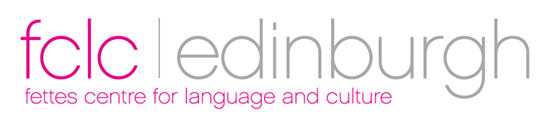 Use the F11 key to tab through the document.  Copy and paste tables as necessary.Please note that successful candidates will be required to undergo a PVG check. Should you be contacted for an interview and pass the interview, you will be asked to provide the names and contact details of two referees, who will be contacted with regard to your suitability to work with children.  At least one MUST be a previous employer or tutor.  Friends and relatives are not acceptable as referees.  By naming referees and providing their contact information, you are giving FCLC permission to contact them.  FCLC must receive two positive references before hiring any new staff.Proof of qualifications will be required. Any gaps in CVs must be satisfactorily explained. All references will be followed up. Your personal details will be recorded in accordance with the Data Protection Act 2018.RI declare that the information supplied on this application form is true and correct to the best of my knowledge. Name       Date:       Please save as a Word document and return as an attachment to g.burrell@fettes.com.If you require any further information about this vacancy please contact Greg Burrell, General Manager, by e-mail at the above-given address.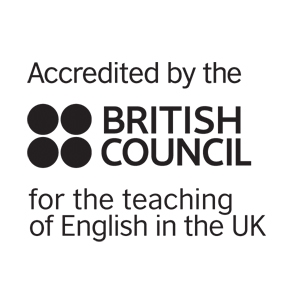 References & QualificationsFettes Centre For Language and CultureFettes CollegeCarrington RoadEdinburgh EH4 1QXUKI am available to work from       to      Forename:       Surname:         Permanent Address (year-round contact)Current AddressPost code       Post code       e-mail       Telephone       TEFLTEFLTEFLTEFLAwarding bodyDate awardedName of qualificationGrade/level achievedUniversity/College DegreeUniversity/College DegreeUniversity/College DegreeUniversity/College DegreeAwarding bodyDate awardedName of qualificationGrade/level achievedOther relevant qualificationsOther relevant qualificationsOther relevant qualificationsOther relevant qualificationsAwarding bodyDate awardedName of qualificationGrade/level achievedAwarding bodyDatesDatesQualificationGrade/qualification/levelachievedAwarding bodyFromToQualificationGrade/qualification/levelachievedAs part of your role within FCLC, you will prepare and lead your class on excursions into the city centre twice a week and will work with another teacher or activity leader to present an on-campus project once a week. Please describe your experience of leading excursions and/or projects with children/teenagers. Employers’ name and addressDatesDatesJob titlePositionPositionHours workedEmployers’ name and addressFromToFull-timePart-timeHours workedPlease describe your teaching experiencePlease give any additional information to support your applicationAre you registered disabled?Yes          No          If yes please give details:       If yes please give details:       If yes please give details:       Do you have the right to work in the UK?Yes          No          The position you have applied for is exempt from the Rehabilitation of Offenders Act (1974) which means that all convictions, cautions, reprimands and final warnings on your records need to be disclosed. Only relevant convictions and other information will be taken into account; disclosure may not necessarily be a bar against obtaining a position. The position you have applied for is exempt from the Rehabilitation of Offenders Act (1974) which means that all convictions, cautions, reprimands and final warnings on your records need to be disclosed. Only relevant convictions and other information will be taken into account; disclosure may not necessarily be a bar against obtaining a position. The position you have applied for is exempt from the Rehabilitation of Offenders Act (1974) which means that all convictions, cautions, reprimands and final warnings on your records need to be disclosed. Only relevant convictions and other information will be taken into account; disclosure may not necessarily be a bar against obtaining a position. Do you have any spent/unspent criminal convictions?Yes          No          If yes please give details:       If yes please give details:       If yes please give details:       